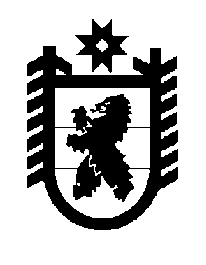 Российская Федерация Республика Карелия    ПРАВИТЕЛЬСТВО РЕСПУБЛИКИ КАРЕЛИЯПОСТАНОВЛЕНИЕот 30 июля 2015 года № 228-Пг. Петрозаводск О внесении изменений в постановления Правительства 
Республики Карелия от 13 мая 2014 года № 135-П 
и от 21 января 2014 года № 8-ППравительство Республики Карелия п о с т а н о в л я е т:1. Утвердить прилагаемые изменения, которые вносятся в постановление Правительства Республики Карелия от 13 мая 2014 года 
№ 135-П «Об утверждении Положения о ежегодном конкурсе среди муниципальных районов и городских округов в Республике Карелия на право проведения праздничных мероприятий, посвященных Дню Республики Карелия» (Собрание законодательства Республики Карелия, 2014, № 5, 
ст. 776) и постановление Правительства Республики Карелия от 21 января 2014 года № 8-П «Об утверждении Порядка предоставления иных межбюджетных трансфертов из бюджета Республики Карелия бюджетам городских округов (муниципальных районов) на подготовку к проведению Дня Республики Карелия» (Собрание законодательства Республики Карелия, 2014, № 1, ст. 52).2. Настоящее постановление вступает в силу с 1 января 2016 года.           Глава Республики  Карелия                       			      	        А.П. ХудилайненУтвержденопостановлением ПравительстваРеспублики Карелия от 30 июля 2015 года № 228-ПИзменения, которые вносятся  в постановления Правительства 
Республики Карелия от 13 мая 2014 года № 135-П 
и от 21января 2014 года № 8-П1. В Положении о ежегодном конкурсе среди муниципальных районов и городских округов в Республике Карелия на право проведения праздничных мероприятий, посвященных Дню Республики Карелия, утвержденном постановлением Правительства Республики Карелия от 13 мая 2014 года № 135-П «Об утверждении Положения о ежегодном конкурсе среди муниципальных районов и городских округов в Республике Карелия на право проведения праздничных мероприятий, посвященных Дню Республики Карелия»:1) в пункте 5 слова «не позднее 20 мая» заменить словами «не позднее 20 марта»;2) в пункте 13 слова «не позднее 5 июня текущего года» заменить словами «не позднее 5 апреля года, предшествующего году проведения конкурса»;3) в пункт 14 после слов «Конкурсная комиссия» дополнить словами «в срок до 1 мая года, предшествующего году проведения конкурса,».2. Пункт 2 Порядка предоставления  иных межбюджетных трансфертов из бюджета Республики Карелия бюджетам городских округов (муниципальных районов) на подготовку к проведению Дня Республики Карелия, утвержденного постановлением Правительства Республики Карелия от 21 января 2014 года № 8-П «Об утверждении Порядка предоставления иных межбюджетных трансфертов из бюджета Республики Карелия бюджетам городских округов (муниципальных районов) на подготовку к проведению Дня Республики Карелия», изложить в следующей редакции:«2. Иные межбюджетные трансферты предоставляются бюджету городского округа или муниципального района, в котором в соответствии с распоряжением Правительства Республики Карелия планируются праздничные мероприятия, посвященные Дню Республики Карелия, в размере 50 процентов средств в году, предшествующему проведению мероприятий, и 50 процентов средств в год их проведения.».